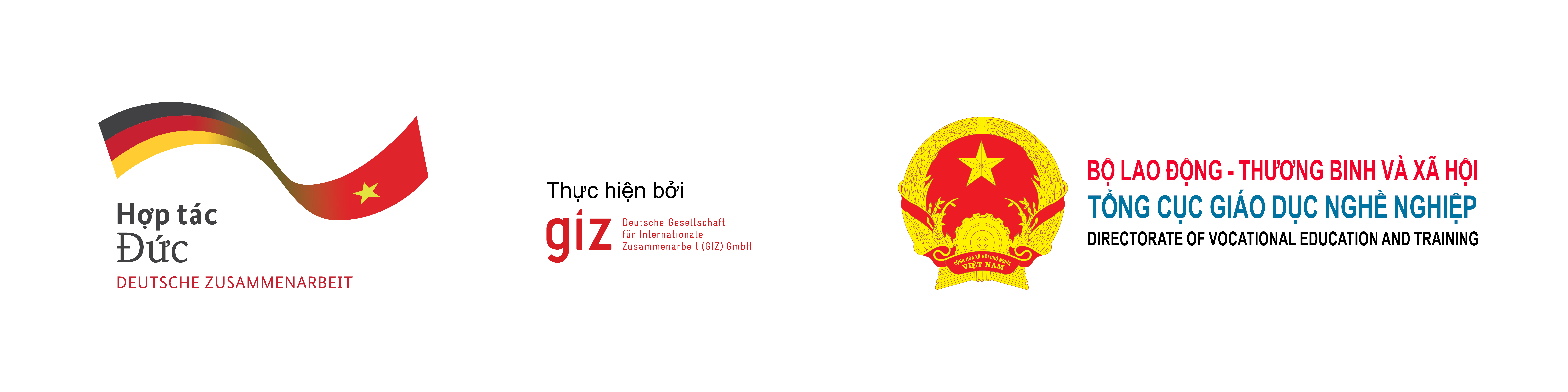 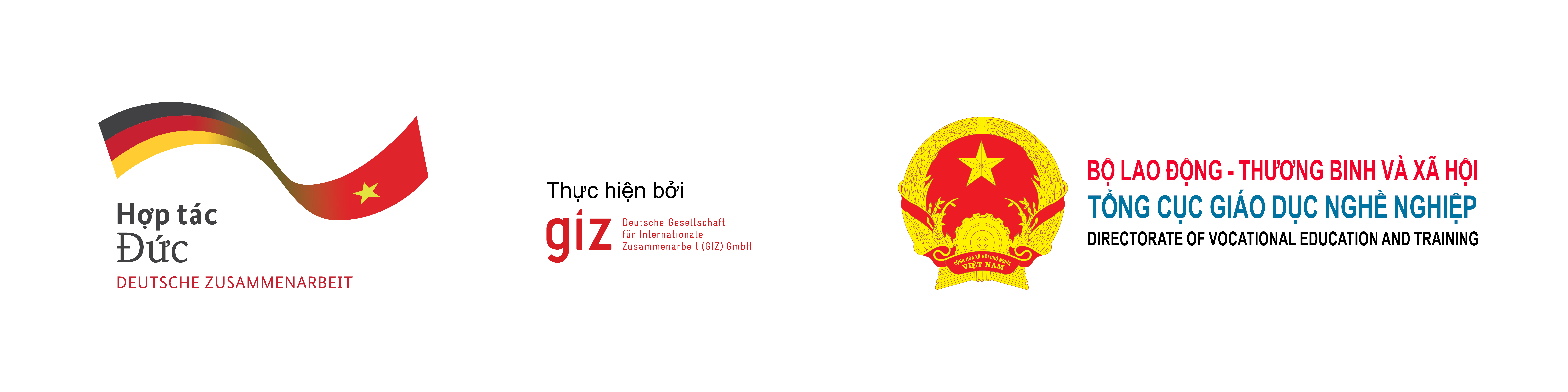 APPLICATION OF FREE AI TOOLS ON ENHANCING WORKING EFFICIENCY AND INSPIRING LEANERSTrainer: Assoc. Prof. Dr Nguyen Ngoc VuDate and time: 9:00-11:30, 11/09/2021OverviewThe trainer will introduce free artificial intelligence (AI) tools that can serve tasks such as editing documents, making automatic videos. Webinar No. 9 aims to assist attendees in learning about popular AI systems in Vietnam and other countries around the world, and at the same time, accumulate new skills in using free AI tools to create content for digital teaching and learning.Main contentMain content 1: Overview of AI in educationMain content 2: The current state of AI application in TVET in VietnamMain content 3: Introducing some free AI systemsLearning outcomeAfter completing the training, participants will be able to:  Learning outcome 1: Understanding the history of AI and distinguish between strong and weak versions of AILearning outcome 2: Analyzing the current state of using AI tools in TVET institutionsLearning outcome 3: Create products such as teaching content by using AIAgendaTime Activities PIC 09:00-09:10 Welcome wordsIntroduction of webinar purposes and trainerPham Xuan Hoan – GIZ09:10-09:30 Overview of AI in educationAssoc. Prof. Dr Nguyen Ngoc Vu09:30-10:00 The current state of AI application in TVET in VietnamAssoc. Prof. Dr Nguyen Ngoc Vu10:30-11:15 Introducing some free AI systems Practice session: Create teaching contents by using AIAssoc. Prof. Dr Nguyen Ngoc Vu11:15-11:30 Q&A Pham Xuan Hoan – coordinator